ГУБЕРНАТОР САНКТ-ПЕТЕРБУРГАПОСТАНОВЛЕНИЕот 9 октября 2015 г. N 74-пгО КАДРОВОМ СОВЕТЕ ПРИ ГУБЕРНАТОРЕ САНКТ-ПЕТЕРБУРГАВ соответствии с подпунктами 10-2 и 12 пункта 2 статьи 42 Устава Санкт-Петербурга и в целях обеспечения реализации эффективной кадровой политики в Санкт-Петербурге и развития государственной гражданской службы Санкт-Петербурга постановляю:1. Создать Кадровый совет при Губернаторе Санкт-Петербурга в составе согласно приложению.2. Утвердить Положение о Кадровом совете при Губернаторе Санкт-Петербурга.3. Контроль за выполнением постановления остается за Губернатором Санкт-Петербурга.Губернатор Санкт-ПетербургаГ.С.ПолтавченкоПРИЛОЖЕНИЕк постановлениюГубернатора Санкт-Петербургаот 09.10.2015 N 74-пгСОСТАВКАДРОВОГО СОВЕТА ПРИ ГУБЕРНАТОРЕ САНКТ-ПЕТЕРБУРГАУТВЕРЖДЕНОпостановлениемГубернатора Санкт-Петербургаот 09.10.2015 N 74-пгПОЛОЖЕНИЕО КАДРОВОМ СОВЕТЕ ПРИ ГУБЕРНАТОРЕ САНКТ-ПЕТЕРБУРГА1. Общие положения1.1. Кадровый совет при Губернаторе Санкт-Петербурга (далее - Совет) является коллегиальным консультативно-совещательным органом при Губернаторе Санкт-Петербурга, образованным в целях координации деятельности исполнительных органов государственной власти Санкт-Петербурга с иными органами государственной власти Санкт-Петербурга и государственными органами Санкт-Петербурга в сфере кадровой политики в Санкт-Петербурге и государственной гражданской службы Санкт-Петербурга, а также в целях осуществления взаимодействия в указанной сфере между исполнительными органами государственной власти Санкт-Петербурга, иными органами государственной власти Санкт-Петербурга и государственными органами Санкт-Петербурга, органами местного самоуправления внутригородских муниципальных образований города федерального значения Санкт-Петербурга, общественными объединениями и организациями.(в ред. Постановления Губернатора Санкт-Петербурга от 24.03.2022 N 20-пг)1.2. Совет в своей деятельности руководствуется законодательством Российской Федерации и Санкт-Петербурга, а также настоящим Положением.1.3. Положение о Совете и состав Совета утверждаются Губернатором Санкт-Петербурга.1.4. Решения Совета имеют рекомендательный характер.2. Задачи СоветаЗадачами Совета являются:2.1. Формирование кадровой политики в Санкт-Петербурге и определение ее приоритетных направлений.2.2. Определение мер, направленных на реализацию приоритетных направлений кадровой политики в Санкт-Петербурге и развитие государственной гражданской службы Санкт-Петербурга.2.3. Подготовка предложений Губернатору Санкт-Петербурга о повышении эффективности системы государственного управления в Санкт-Петербурге.2.4. Содействие развитию муниципальной службы в Санкт-Петербурге.2.5. Обсуждение по поручению Губернатора Санкт-Петербурга иных вопросов, относящихся к компетенции Совета.2.6. Содействие формированию системы кадрового обеспечения отраслей экономики Санкт-Петербурга.(п. 2.6 введен Постановлением Губернатора Санкт-Петербурга от 09.11.2016 N 85-пг)2.7. Создание в Санкт-Петербурге условий для развития системы независимой оценки квалификации.(п. 2.7 введен Постановлением Губернатора Санкт-Петербурга от 09.11.2016 N 85-пг)2.8. Формирование предложений по разработке и внесению изменений в профессиональные стандарты.(п. 2.8 введен Постановлением Губернатора Санкт-Петербурга от 09.11.2016 N 85-пг)2.9. Регулирование вопросов, связанных с осуществлением ведомственного контроля за соблюдением трудового законодательства и иных нормативных правовых актов, содержащих нормы трудового права, в подведомственных исполнительным органам государственной власти Санкт-Петербурга организациях.(п. 2.9 введен Постановлением Губернатора Санкт-Петербурга от 19.10.2017 N 116-пг)3. Полномочия СоветаСовет обладает следующими полномочиями:3.1. Запрашивать в установленном порядке у исполнительных органов государственной власти Санкт-Петербурга, иных органов государственной власти Санкт-Петербурга и государственных органов Санкт-Петербурга, органов местного самоуправления внутригородских муниципальных образований города федерального значения Санкт-Петербурга, общественных объединений и организаций, их должностных лиц информацию, документы и материалы, необходимые для работы Совета.(в ред. Постановления Губернатора Санкт-Петербурга от 24.03.2022 N 20-пг)3.2. Приглашать на заседания Совета представителей исполнительных органов государственной власти Санкт-Петербурга, иных органов государственной власти Санкт-Петербурга и государственных органов Санкт-Петербурга, федеральных органов исполнительной власти и их территориальных органов, органов местного самоуправления внутригородских муниципальных образований города федерального значения Санкт-Петербурга, общественных объединений, организаций.(в ред. Постановления Губернатора Санкт-Петербурга от 24.03.2022 N 20-пг)3.3. Привлекать в установленном порядке к работе Совета экспертов и специалистов в сфере государственной гражданской службы Российской Федерации и Санкт-Петербурга.3.4. Давать поручения членам Совета по подготовке к обсуждению вопросов, подлежащих рассмотрению на заседаниях Совета.3.5. Создавать постоянные и временные рабочие группы и утверждать их состав.4. Состав и организация работы Совета4.1. Совет формируется в составе председателя Совета, его заместителей и членов Совета.4.1-1. В рамках Совета создается постоянно действующая рабочая группа по вопросам ведомственного контроля за соблюдением трудового законодательства и иных нормативных правовых актов, содержащих нормы трудового права, в подведомственных исполнительным органам государственной власти Санкт-Петербурга организациях и по профессиональным квалификациям (далее - рабочая группа).Организационное и материально-техническое обеспечение деятельности рабочей группы осуществляет Комитет по труду и занятости населения Санкт-Петербурга.(п. 4.1-1 в ред. Постановления Губернатора Санкт-Петербурга от 19.10.2017 N 116-пг)4.2. Руководство Советом, решение текущих вопросов деятельности Совета, координация работы его членов, а также создаваемых Советом рабочих групп осуществляются председателем Совета.4.3. В заседаниях Совета по согласованию с председателем Совета могут принимать участие с правом совещательного голоса не являющиеся членами Совета приглашенные представители исполнительных органов государственной власти Санкт-Петербурга, иных органов государственной власти Санкт-Петербурга и государственных органов Санкт-Петербурга, федеральных органов исполнительной власти и их территориальных органов, органов местного самоуправления внутригородских муниципальных образований города федерального значения Санкт-Петербурга, общественных объединений, организаций.(в ред. Постановления Губернатора Санкт-Петербурга от 24.03.2022 N 20-пг)4.4. Заседания Совета проводятся по мере необходимости.4.5. Заседание Совета считается правомочным, если на нем присутствуют не менее половины членов Совета.4.6. Решения Совета принимаются большинством голосов присутствующих на заседании членов Совета. При равенстве голосов голос председательствующего является решающим.4.7. Решения Совета оформляются протоколом, который подписывается председательствующим на заседании Совета.4.8. Решения Совета направляются членам Совета, в заинтересованные органы государственной власти Санкт-Петербурга, государственные органы Санкт-Петербурга, органы местного самоуправления внутригородских муниципальных образований города федерального значения Санкт-Петербурга и организации не позднее семи рабочих дней со дня проведения заседания Совета.(в ред. Постановления Губернатора Санкт-Петербурга от 24.03.2022 N 20-пг)4.9. Организационное и материально-техническое обеспечение деятельности Совета осуществляет Администрация Губернатора Санкт-Петербурга.4.10. Совет прекращает свою деятельность на основании постановления Губернатора Санкт-Петербурга.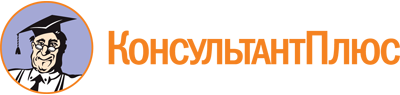 Постановление Губернатора Санкт-Петербурга от 09.10.2015 N 74-пг
(ред. от 15.09.2022)
"О Кадровом совете при Губернаторе Санкт-Петербурга"Документ предоставлен КонсультантПлюс

www.consultant.ru

Дата сохранения: 04.12.2022
 Список изменяющих документов(в ред. Постановлений Губернатора Санкт-Петербурга от 26.07.2016 N 49-пг,от 09.11.2016 N 82-пг, от 09.11.2016 N 85-пг, от 23.05.2017 N 50-пг,от 23.06.2017 N 64-пг, от 19.10.2017 N 116-пг, от 23.01.2018 N 4-пг,от 12.09.2018 N 64-пг, от 04.12.2018 N 75-пг, от 04.04.2019 N 20-пг,от 23.09.2019 N 55-пг, от 27.02.2020 N 11-пг, от 07.10.2020 N 81-пг,от 19.04.2021 N 27-пг, от 10.12.2021 N 92-пг, от 24.03.2022 N 20-пг,от 15.09.2022 N 67-пг)Список изменяющих документов(в ред. Постановлений Губернатора Санкт-Петербурга от 26.07.2016 N 49-пг,от 09.11.2016 N 82-пг, от 23.05.2017 N 50-пг, от 23.06.2017 N 64-пг,от 19.10.2017 N 116-пг, от 23.01.2018 N 4-пг, от 12.09.2018 N 64-пг,от 04.12.2018 N 75-пг, от 04.04.2019 N 20-пг, от 23.09.2019 N 55-пг,от 27.02.2020 N 11-пг, от 07.10.2020 N 81-пг, от 19.04.2021 N 27-пг,от 10.12.2021 N 92-пг, от 24.03.2022 N 20-пг, от 15.09.2022 N 67-пг)ПредседательПредседательПредседательБегловАлександр Дмитриевич-Губернатор Санкт-ПетербургаЗаместители председателя:Заместители председателя:Заместители председателя:ПикалёвВалерий Иванович-вице-губернатор Санкт-Петербурга - руководитель Администрации Губернатора Санкт-ПетербургаБельскийАлександр Николаевич-председатель Законодательного Собрания Санкт-Петербурга (по согласованию)Члены совета:Члены совета:Члены совета:АбросимовАлександр Васильевич-Уполномоченный по защите прав предпринимателей в Санкт-Петербурге (по согласованию)БеликовВсеволод Федорович-депутат Законодательного Собрания Санкт-Петербурга, председатель Совета муниципальных образований Санкт-Петербурга (по согласованию)ВасильевВладимир Николаевич-почетный гражданин Санкт-Петербурга, ректор федерального государственного автономного образовательного учреждения высшего образования "Национальный исследовательский университет ИТМО" (по согласованию)МитянинаАнна Владимировна-Уполномоченный по правам ребенка в Санкт-Петербурге (по согласованию)МихайловАндрей Сергеевич-заместитель руководителя Администрации Губернатора Санкт-Петербурга - председатель Комитета государственной службы и кадровой политики Администрации Губернатора Санкт-ПетербургаТурчакАнатолий Александрович-президент общественной организации "Союз промышленников и предпринимателей Санкт-Петербурга" (по согласованию)ЧернейкоДмитрий Семенович-председатель Комитета по труду и занятости населения Санкт-ПетербургаДербинВладимир Георгиевич-председатель общественной организации Межрегионального Санкт-Петербурга и Ленинградской области объединения организаций профсоюзов "Ленинградская Федерация Профсоюзов" (по согласованию)ДемидовАлексей Вячеславович-ректор федерального государственного бюджетного образовательного учреждения высшего образования "Санкт-Петербургский государственный университет промышленных технологий и дизайна" (по согласованию)КнягининВладимир Николаевич-вице-губернатор Санкт-ПетербургаЛинченкоНиколай Викторович-вице-губернатор Санкт-ПетербургаПотехинаИрина Петровна-вице-губернатор Санкт-ПетербургаСоколоваИрина Валерьевна-председатель Общественной палаты Санкт-Петербурга (по согласованию)ЭргашевОлег Николаевич-вице-губернатор Санкт-ПетербургаДрегвальСергей Георгиевич-вице-губернатор Санкт-ПетербургаКазаринСтанислав Валериевич-вице-губернатор Санкт-ПетербургаПиотровскийБорис Михайлович-вице-губернатор Санкт-ПетербургаКатеневВладимир Иванович-президент Союза "Санкт-Петербургская торгово-промышленная палата" (по согласованию)МейксинМаксим Семенович-председатель Санкт-Петербургской избирательной комиссии (по согласованию)ПовелийАнатолий Анатольевич-вице-губернатор Санкт-ПетербургаКорабельниковАлексей Алексеевич-вице-губернатор Санкт-ПетербургаМоскаленкоВалерий Николаевич-вице-губернатор Санкт-ПетербургаПоляковКирилл Валентинович-вице-губернатор Санкт-ПетербургаСписок изменяющих документов(в ред. Постановлений Губернатора Санкт-Петербурга от 09.11.2016 N 85-пг,от 19.10.2017 N 116-пг, от 24.03.2022 N 20-пг)